DEFENSIVE OG KONKURRERENDE MELDINGERDEFENSIVE OG KONKURRERENDE MELDINGERUDSPIL & SIGNALERUDSPIL & SIGNALERUDSPIL & SIGNALERUDSPIL & SIGNALERUDSPIL & SIGNALERUDSPIL & SIGNALERUDSPIL & SIGNALERUDSPIL & SIGNALERUDSPIL & SIGNALERSYSTEMKORTTIL HOLDTURNERINGSYSTEMKORTTIL HOLDTURNERINGSYSTEMKORTTIL HOLDTURNERINGSYSTEMKORTTIL HOLDTURNERING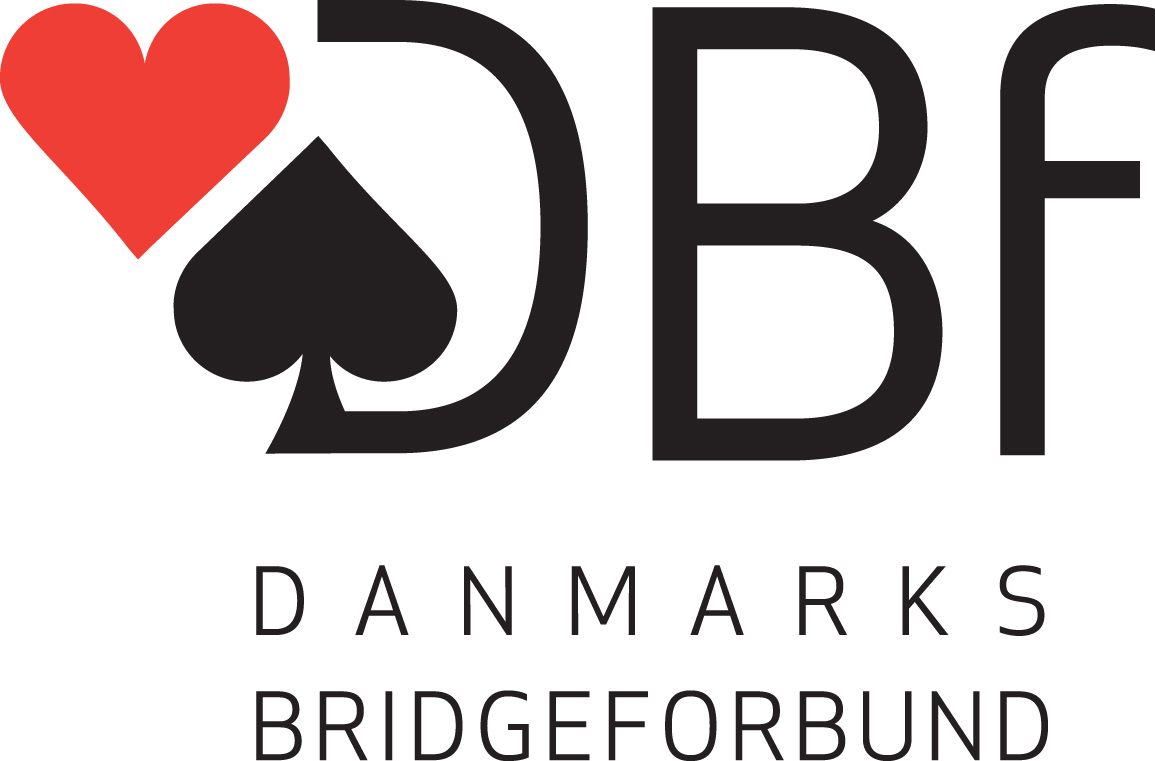 Indmeldinger (Stil; Svar; 1/2-trækket; Genåbning)Indmeldinger (Stil; Svar; 1/2-trækket; Genåbning)Åbningsudspil (Stil)Åbningsudspil (Stil)Åbningsudspil (Stil)Åbningsudspil (Stil)Åbningsudspil (Stil)Åbningsudspil (Stil)Åbningsudspil (Stil)Åbningsudspil (Stil)Åbningsudspil (Stil)SYSTEMKORTTIL HOLDTURNERINGSYSTEMKORTTIL HOLDTURNERINGSYSTEMKORTTIL HOLDTURNERINGSYSTEMKORTTIL HOLDTURNERINGIndmelding 9+ sundeIndmelding 9+ sundeUdspilUdspilUdspilMakkers farveMakkers farveSYSTEMKORTTIL HOLDTURNERINGSYSTEMKORTTIL HOLDTURNERINGSYSTEMKORTTIL HOLDTURNERINGSYSTEMKORTTIL HOLDTURNERINGEnkeltstøtte 6-9 hfp Enkeltstøtte 6-9 hfp FarveFarveFarveFarveAttitudeAttitudeAttitudeAttitudeAttitudeSYSTEMKORTTIL HOLDTURNERINGSYSTEMKORTTIL HOLDTURNERINGSYSTEMKORTTIL HOLDTURNERINGSYSTEMKORTTIL HOLDTURNERINGFjendens farve 10+Fjendens farve 10+SansSansSansSansAttitudeAttitudeAttitudeAttitudeAttitudeTurneringTurneringDivisionDivisionHoldnr.8Senere i spilletSenere i spilletSenere i spilletSenere i spilletAttitudeAttitudeAttitudeAttitudeAttitudeDivision/RækkeDivision/Række3.div. vest3.div. vestHoldnr.8Gennem spilførerGennem spilførerGennem spilførerGennem spilførerAttitudeAttitudeAttitudeAttitudeAttitudeMedl.nr./navnMedl.nr./navn9587Svend HaaningSvend HaaningSvend HaaningØvrigt:Øvrigt:Medl.nr./navnMedl.nr./navn30678Jens SøndergaardJens SøndergaardJens SøndergaardIndmelding 1ut (2./4. hånd; Svar; Genåbning)Indmelding 1ut (2./4. hånd; Svar; Genåbning)Udspil  (hvad det udspillede kort typisk er fra)Udspil  (hvad det udspillede kort typisk er fra)Udspil  (hvad det udspillede kort typisk er fra)Udspil  (hvad det udspillede kort typisk er fra)Udspil  (hvad det udspillede kort typisk er fra)Udspil  (hvad det udspillede kort typisk er fra)Udspil  (hvad det udspillede kort typisk er fra)Udspil  (hvad det udspillede kort typisk er fra)Udspil  (hvad det udspillede kort typisk er fra)SYSTEMSYSTEMSYSTEMSYSTEMSYSTEMSYSTEMUdspilUdspilUdspilMod farveMod farveMod farveMod sansMod sansMod sansGrundsystem og generel stilGrundsystem og generel stilGrundsystem og generel stilGrundsystem og generel stilGrundsystem og generel stilGrundsystem og generel stil4. hånd = 11-144. hånd = 11-14EsEsEsKongeKongeKongeKongeKongeKonge5 farve i spar5 farve i spar5 farve i spar5 farve i spar5 farve i spar5 farve i spar1 ut 15-17  Fjendens farve =  Staymann 1 ut 15-17  Fjendens farve =  Staymann KongeKongeKongeDame/ EsDame/ EsDame/ EsDame/EsDame/EsDame/Es4 farve nedefra4 farve nedefra4 farve nedefra4 farve nedefra4 farve nedefra4 farve nedefraDameDameDameBondeBondeBondeBondeBondeBondeStil aggressivtStil aggressivtStil aggressivtStil aggressivtStil aggressivtStil aggressivtBondeBondeBonde10101010101011-14 Sans11-14 Sans11-14 Sans11-14 Sans11-14 Sans11-14 SansSpringindmeldinger (Stil; Svar; Usædvanlig sans)Springindmeldinger (Stil; Svar; Usædvanlig sans)101010(9)(9)(9)(9)(9)(9)SvagSvag9993 eller 5 i farven3 eller 5 i farven3 eller 5 i farvenHøjest af ingentingHøjest af ingentingHøjest af ingentingUsædvanlig 2 ut = 2 farvet håndUsædvanlig 2 ut = 2 farvet håndHøjtHøjtHøjtHøjest af ingentingHøjest af ingentingHøjest af ingentingHøjest af ingentingHøjest af ingentingHøjest af ingentingLavtLavtLavtAttitudeAttitudeAttitudeAttitudeAttitudeAttitudeGenåbning:  Dbl.Signaler i prioriteret orden (l; u; k; a; f)Signaler i prioriteret orden (l; u; k; a; f)Signaler i prioriteret orden (l; u; k; a; f)Signaler i prioriteret orden (l; u; k; a; f)Signaler i prioriteret orden (l; u; k; a; f)Signaler i prioriteret orden (l; u; k; a; f)Signaler i prioriteret orden (l; u; k; a; f)Signaler i prioriteret orden (l; u; k; a; f)Signaler i prioriteret orden (l; u; k; a; f)Meldinger, som kan kræve særligt forsvarMeldinger, som kan kræve særligt forsvarMeldinger, som kan kræve særligt forsvarMeldinger, som kan kræve særligt forsvarMeldinger, som kan kræve særligt forsvarMeldinger, som kan kræve særligt forsvarCuebid med/uden Spring (Stil; Svar; Genåbning)Cuebid med/uden Spring (Stil; Svar; Genåbning)L=Lige;   U=Ulige;   K=Kald;   A=Afvisning;   F=FarveskiftL=Lige;   U=Ulige;   K=Kald;   A=Afvisning;   F=FarveskiftL=Lige;   U=Ulige;   K=Kald;   A=Afvisning;   F=FarveskiftL=Lige;   U=Ulige;   K=Kald;   A=Afvisning;   F=FarveskiftL=Lige;   U=Ulige;   K=Kald;   A=Afvisning;   F=FarveskiftL=Lige;   U=Ulige;   K=Kald;   A=Afvisning;   F=FarveskiftL=Lige;   U=Ulige;   K=Kald;   A=Afvisning;   F=FarveskiftL=Lige;   U=Ulige;   K=Kald;   A=Afvisning;   F=FarveskiftL=Lige;   U=Ulige;   K=Kald;   A=Afvisning;   F=FarveskiftÅbent forsvar-aftaler:Åbent forsvar-aftaler:Åbent forsvar-aftaler:Åbent forsvar-aftaler:Åbent forsvar-aftaler:Åbent forsvar-aftaler:Mic. Cue i minor = 4 min. 4-4 major 3-10Mic. Cue i minor = 4 min. 4-4 major 3-10Makkers udspilMakkers udspilModp. udspilModp. udspilModp. udspilAfkast2 krav eller svag 2 krav eller svag 2 krav eller svag 2 krav eller svag 2 krav eller svag 2 krav eller svag Mic. Cue i major = min. 4 i modsat major + 5 i minor 8-12Mic. Cue i major = min. 4 i modsat major + 5 i minor 8-12Farve11K/AK/AL/UL/UL/UL/U2 Ekrens 0-10 uz 3-10 iz eller 20-21UT eller acol 5/6 farve M elle5aaaaaaa5555555555/6Farvemajor2 Ekrens 0-10 uz 3-10 iz eller 20-21UT eller acol 5/6 farve M elle5aaaaaaa5555555555/6Farvemajor2 Ekrens 0-10 uz 3-10 iz eller 20-21UT eller acol 5/6 farve M elle5aaaaaaa5555555555/6Farvemajor2 Ekrens 0-10 uz 3-10 iz eller 20-21UT eller acol 5/6 farve M elle5aaaaaaa5555555555/6Farvemajor2 Ekrens 0-10 uz 3-10 iz eller 20-21UT eller acol 5/6 farve M elle5aaaaaaa5555555555/6Farvemajor2 Ekrens 0-10 uz 3-10 iz eller 20-21UT eller acol 5/6 farve M elle5aaaaaaa5555555555/6Farvemajor22L/UL/UFFFF2 ut begge minor2 ut begge minor2 ut begge minor2 ut begge minor2 ut begge minor2 ut begge minor33FF3 ut.: gående minor3 ut.: gående minor3 ut.: gående minor3 ut.: gående minor3 ut.: gående minor3 ut.: gående minorMod sans (Stærk/Svag; Genåbning; Passet hånd)Mod sans (Stærk/Svag; Genåbning; Passet hånd)Sans11K/AK/AL/UL/UL/UL/UAndet:Andet:Andet:Andet:Andet:Andet:Landy/multiLandy/multi22L/UL/UFFFFDobl. Af svag ut. = 13+Dobl. Af svag ut. = 13+33FFDobl. Af stærk ut. = 15+Dobl. Af stærk ut. = 15+Signaler (Beskrivelse; inkl. trumfsignaler)Signaler (Beskrivelse; inkl. trumfsignaler)Signaler (Beskrivelse; inkl. trumfsignaler)Signaler (Beskrivelse; inkl. trumfsignaler)Signaler (Beskrivelse; inkl. trumfsignaler)Signaler (Beskrivelse; inkl. trumfsignaler)Signaler (Beskrivelse; inkl. trumfsignaler)Signaler (Beskrivelse; inkl. trumfsignaler)Signaler (Beskrivelse; inkl. trumfsignaler)Kald/afvisning i stik 1. lav/højKald/afvisning i stik 1. lav/højKald/afvisning i stik 1. lav/højKald/afvisning i stik 1. lav/højKald/afvisning i stik 1. lav/højKald/afvisning i stik 1. lav/højKald/afvisning i stik 1. lav/højKald/afvisning i stik 1. lav/højKald/afvisning i stik 1. lav/højMod spærreåbning (Dbl.; Cuebids; Spring; sans)Mod spærreåbning (Dbl.; Cuebids; Spring; sans)Markering: malmøMarkering: malmøMarkering: malmøMarkering: malmøMarkering: malmøMarkering: malmøMarkering: malmøMarkering: malmøMarkering: malmøOplysningsdobl./lebensohlOplysningsdobl./lebensohlFarveskift: lavinhtalFarveskift: lavinhtalFarveskift: lavinhtalFarveskift: lavinhtalFarveskift: lavinhtalFarveskift: lavinhtalFarveskift: lavinhtalFarveskift: lavinhtalFarveskift: lavinhtalMod multi: Voigts forsvarMod multi: Voigts forsvarFørste afkast: markering i uinteressant farverFørste afkast: markering i uinteressant farverFørste afkast: markering i uinteressant farverFørste afkast: markering i uinteressant farverFørste afkast: markering i uinteressant farverFørste afkast: markering i uinteressant farverFørste afkast: markering i uinteressant farverFørste afkast: markering i uinteressant farverFørste afkast: markering i uinteressant farverLeaping Michaels cuebidLeaping Michaels cuebidDOBLINGERDOBLINGERDOBLINGERDOBLINGERDOBLINGERDOBLINGERDOBLINGERDOBLINGERDOBLINGEROplysningsdobling  (Stil; Svar; Genåbning)Oplysningsdobling  (Stil; Svar; Genåbning)Oplysningsdobling  (Stil; Svar; Genåbning)Oplysningsdobling  (Stil; Svar; Genåbning)Oplysningsdobling  (Stil; Svar; Genåbning)Oplysningsdobling  (Stil; Svar; Genåbning)Oplysningsdobling  (Stil; Svar; Genåbning)Oplysningsdobling  (Stil; Svar; Genåbning)Oplysningsdobling  (Stil; Svar; Genåbning)Specielle  kravsituationerSpecielle  kravsituationerSpecielle  kravsituationerSpecielle  kravsituationerSpecielle  kravsituationerSpecielle  kravsituationerMod  kunstige  stærke Åbninger (dvs. 1 og 2)Mod  kunstige  stærke Åbninger (dvs. 1 og 2)Stil: oplysning af major lover anden major eller 16+Stil: oplysning af major lover anden major eller 16+Stil: oplysning af major lover anden major eller 16+Stil: oplysning af major lover anden major eller 16+Stil: oplysning af major lover anden major eller 16+Stil: oplysning af major lover anden major eller 16+Stil: oplysning af major lover anden major eller 16+Stil: oplysning af major lover anden major eller 16+Stil: oplysning af major lover anden major eller 16+Svar: spring = 8-11hp, overmelding = kravSvar: spring = 8-11hp, overmelding = kravSvar: spring = 8-11hp, overmelding = kravSvar: spring = 8-11hp, overmelding = kravSvar: spring = 8-11hp, overmelding = kravSvar: spring = 8-11hp, overmelding = kravSvar: spring = 8-11hp, overmelding = kravSvar: spring = 8-11hp, overmelding = kravSvar: spring = 8-11hp, overmelding = kravVigtige oplysninger, der ikke  passer ind i skemaetVigtige oplysninger, der ikke  passer ind i skemaetVigtige oplysninger, der ikke  passer ind i skemaetVigtige oplysninger, der ikke  passer ind i skemaetVigtige oplysninger, der ikke  passer ind i skemaetVigtige oplysninger, der ikke  passer ind i skemaetSpecielle, kunstige  og  konkurrerende d/rdSpecielle, kunstige  og  konkurrerende d/rdSpecielle, kunstige  og  konkurrerende d/rdSpecielle, kunstige  og  konkurrerende d/rdSpecielle, kunstige  og  konkurrerende d/rdSpecielle, kunstige  og  konkurrerende d/rdSpecielle, kunstige  og  konkurrerende d/rdSpecielle, kunstige  og  konkurrerende d/rdSpecielle, kunstige  og  konkurrerende d/rdx-y sansx-y sansx-y sansx-y sansx-y sansx-y sansEfter modpartens oplysningsdoblingEfter modpartens oplysningsdoblingNegativ til 3 sparNegativ til 3 sparNegativ til 3 sparNegativ til 3 sparNegativ til 3 sparNegativ til 3 sparNegativ til 3 sparNegativ til 3 sparNegativ til 3 spar4. farve krav4. farve krav4. farve krav4. farve krav4. farve krav4. farve kravRd. = 10+Rd. = 10+Kravpas til 2 sparKravpas til 2 sparKravpas til 2 sparKravpas til 2 sparKravpas til 2 sparKravpas til 2 sparKravpas til 2 sparKravpas til 2 sparKravpas til 2 sparLft.Lft.Lft.Lft.Lft.Lft.Konkurrence, donnerup, lightnerKonkurrence, donnerup, lightnerKonkurrence, donnerup, lightnerKonkurrence, donnerup, lightnerKonkurrence, donnerup, lightnerKonkurrence, donnerup, lightnerKonkurrence, donnerup, lightnerKonkurrence, donnerup, lightnerKonkurrence, donnerup, lightnerBluffBluffBluffBluffBluffBluffOfteOfteOfteOfteOfteOfte Udgivet af DBf’s Turneringskomite, 01.07.2013Beskrivelse af åbningsmeldingerBeskrivelse af åbningsmeldingerBeskrivelse af åbningsmeldingerBeskrivelse af åbningsmeldingerBeskrivelse af åbningsmeldingerBeskrivelse af åbningsmeldingerBeskrivelse af åbningsmeldingerBeskrivelse af åbningsmeldingerÅbningKunstig?Min.antal kortNeg. dbl.indtilBeskrivelseSvarVidere meldeforløbMeldinger af forhåndspasset hånd133 spar11+2  = 4-7133 spar3  = 8-9133 spar2  / 2   / 2  = svag 0-72 ut. Spørger om kvalitet133 spar143 spar11+2  = 4-7143 spar3  = 8-9143 spar3/ 2  /2 = svag2 ut. Spørger om kvalitet143 spar11+2  = 4-7             3 hjerter = 8-9Ny farve = lft.143 spar2 ut. = bekkasin 10+3 = min. 3=16+u/ren 3=sin 3=sin3ut.3sin153 spar11+2  = 4-7                 3 spar = 8-9Ny farve = lft.153 spar2 ut. = bekkasin 10+3 = min. 3=16+u/ren 3=sin 3=sin3ut.3sin1ut211-14Staymann-jacoby 1ut(d)rd=8+1ut22  = minor staymann1ut(d)pas=redningsbæltet1ut21ut(d)2ut=lebensohl1ut21ut(2?)2ut=lebensohl2X0Krav 8½ spillestik eller 22+2  = relæ2X0Eller svag  0-10 min. 5 farve2 ut. = beskriv hånden2X0Svag  og  min. 4-43 / 3  / 2  / 2  for at spille3-min 0-7        3 5-5 major 7-102X0Stærk  /  16+ eller 20-21 ut.2 ut. Beskriv hånden35+47-10     3 5+47-10     3 ut. 4-4 7-1025Min. 5 farve 0-10 UZ 3-10 IZ2 ut. Beskriv hånden3=5min 36min 35max 3 6max25Min. 5 farve 0-10 UZ 3-10 IZ2 ut. Beskriv hånden3=5min 36min 35max 3 6max2utXMin.4-4Svag minor UZ 0-5 IZ 4-836Spær36Spær36SpærSlemkonventionerSlemkonventioner36SpærRkc 1430Rkc 14303utXGående minorCuibid Cuibid 46SpærÅbning 4 ut. Es spørge meldingÅbning 4 ut. Es spørge melding46Spær46Spær46Spær4utXBeskriv esser5kl = o es 5ru = ru es 5hj=hj es 5 sp=sp es osv Udgivet af DBf’s Turneringskomite, 01.07.2013